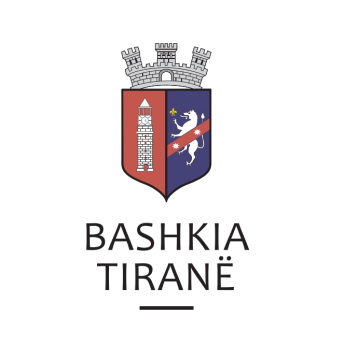      R  E  P U  B  L  I  K  A    E   S  H  Q  I  P  Ë  R  I  S  Ë
  BASHKIA TIRANË
DREJTORIA E PËRGJITHSHME PËR MARRËDHËNIET ME PUBLIKUN DHE JASHTË
DREJTORIA E KOMUNIKIMIT ME QYTETARËTLënda: Kërkesë për shpallje nga Gjykata e Rrethit Gjyqësor Përmet për z. Artemon Ferhati.Pranë Bashkisë Tiranë ka ardhur kërkesa për shpallje nga Gjykata e Rrethit Gjyqësor Përmet me nr. 13(145)/12006-00136-22-2018 regj., datë 13.02.2019, protokolluar në Bashkinë Tiranë me nr. 7793 prot., datë 15.02.2019.Ju sqarojmë se kjo gjykatë dërgon për shpallje njoftimin për gjykimin të çështjes administrative me palë:Paditës:                           Shërbimi Përmbarimor ‘FS” sh.p.k.Të Paditur:                     Naxhije Puka,  Artemon FerhatiObjekti:                         Veçim i pjesës takuese.Drejtoria e Komunikimit me Qytetarët ka bërë të mundur afishimin e shpalljes për z. Artemon Ferhati, në tabelën e shpalljeve të Sektorit të Informimit dhe Shërbimeve për Qytetarët pranë Bashkisë Tiranë.     R  E  P U  B  L  I  K  A    E   S  H  Q  I  P  Ë  R  I  S  Ë
  BASHKIA TIRANË
DREJTORIA E PËRGJITHSHME PËR MARRËDHËNIET ME PUBLIKUN DHE JASHTË
DREJTORIA E KOMUNIKIMIT ME QYTETARËTLënda: Kërkesë për shpallje nga Gjykata e Rrethit Gjyqësor Elbasan për znj. Dituri Mici.Pranë Bashkisë Tiranë ka ardhur kërkesa për shpallje nga Gjykata e Rrethit Gjyqësor Përmet me nr. 2383, datë 11.02.2019, protokolluar në Bashkinë Tiranë me nr. 7809 prot., datë 15.02.2019.Ju sqarojmë se kjo gjykatë dërgon për shpallje njoftimin për gjykimin të çështjes administrative me palë:Paditës:                        Dituri MiciI Paditur:                     Gezim HoxhaObjekti:                       Pjestim pasurieDrejtoria e Komunikimit me Qytetarët ka bërë të mundur afishimin e shpalljes për znj. Dituri Mici, në tabelën e shpalljeve të Sektorit të Informimit dhe Shërbimeve për Qytetarët pranë Bashkisë Tiranë.     R  E  P U  B  L  I  K  A    E   S  H  Q  I  P  Ë  R  I  S  Ë
  BASHKIA TIRANË
DREJTORIA E PËRGJITHSHME PËR MARRËDHËNIET ME PUBLIKUN DHE JASHTË
DREJTORIA E KOMUNIKIMIT ME QYTETARËTLënda: Kërkesë për shpallje nga Gjykata e Rrethit Gjyqësor Elbasan për shoqërinë “Flesh” sh.p.k.Pranë Bashkisë Tiranë ka ardhur kërkesa për shpallje nga Gjykata e Rrethit Gjyqësor Përmet me nr. 1842/416 regj. themeltar, datë 14.02.2019, protokolluar në Bashkinë Tiranë me nr. 7808 prot., datë 15.02.2019.Ju sqarojmë se kjo gjykatë dërgon për shpallje njoftimin për gjykimin të çështjes administrative me palë:Paditës:                        Bashkia LibrazhdI Paditur:                     Shoqëria “Flesh” sh.p.k,Objekti:                       Kthim shumeDrejtoria e Komunikimit me Qytetarët ka bërë të mundur afishimin e shpalljes për shoqërinë “Flesh” sh.p.k, në tabelën e shpalljeve të Sektorit të Informimit dhe Shërbimeve për Qytetarët pranë Bashkisë Tiranë.     R  E  P U  B  L  I  K  A    E   S  H  Q  I  P  Ë  R  I  S  Ë
  BASHKIA TIRANË
DREJTORIA E PËRGJITHSHME PËR MARRËDHËNIET ME PUBLIKUN DHE JASHTË
DREJTORIA E KOMUNIKIMIT ME QYTETARËTLënda: Kërkesë për shpallje nga Gjykata e Rrethit Gjyqësor Tiranë, Dhoma Penale, për z. Ervis Hallaçi.Pranë Bashkisë Tiranë ka ardhur kërkesa për shpallje nga Gjykata e Rrethit Gjyqësor Tiranë (Dhoma Penale), me nr. 215 A, datë 13.02.2019, protokolluar në Bashkinë Tiranë me nr. 7794 prot., datë 15.02.2019.Ju sqarojmë se kjo gjykatë dërgon shpallje se është zhvilluar gjykimi i çështjes penale që i përket:Për viktimën :          Ervis HallaçiObjekti:                    Kërkesë për pushimin e procedimit penal nr. 969,viti 2013Drejtoria e Komunikimit me Qytetarët ka bërë të mundur afishimin e shpalljes për z. Ervis Hallaçi, në tabelën e shpalljeve të Sektorit të Informimit dhe Shërbimeve për Qytetarët pranë Bashkisë Tiranë.     R  E  P U  B  L  I  K  A    E   S  H  Q  I  P  Ë  R  I  S  Ë
  BASHKIA TIRANË
DREJTORIA E PËRGJITHSHME PËR MARRËDHËNIET ME PUBLIKUN DHE JASHTË
DREJTORIA E KOMUNIKIMIT ME QYTETARËTLënda: Kërkesë për shpallje nga Gjykata e Rrethit Gjyqësor Lezhë për shoqërinë “Pacani” sh.p.k.Pranë Bashkisë Tiranë ka ardhur kërkesa për shpallje nga Gjykata e Rrethit Gjyqësor Lezhë me nr. 05 akti, datë 13.02.2019, protokolluar në Bashkinë Tiranë me nr. 7802 prot., datë 15.02.2019.Ju sqarojmë se kjo gjykatë dërgon për shpallje njoftimin për gjykimin të çështje civile me palë:Kërkues:                               Banka Amerikane e Investimeve sh.a.Palë të interesura :              Osman Haxhia etjObjekti:                                Rishikim vendimin civil  Data dhe ora e seancës:   01.03.2019, ora 13:00Drejtoria e Komunikimit me Qytetarët ka bërë të mundur afishimin e shpalljes për shoqërinë “Pacani” sh.p.k, në tabelën e shpalljeve të Sektorit të Informimit dhe Shërbimeve për Qytetarët pranë Bashkisë Tiranë.     R  E  P U  B  L  I  K  A    E   S  H  Q  I  P  Ë  R  I  S  Ë
  BASHKIA TIRANË
DREJTORIA E PËRGJITHSHME PËR MARRËDHËNIET ME PUBLIKUN DHE JASHTË
DREJTORIA E KOMUNIKIMIT ME QYTETARËTLënda: Kërkesë për shpallje nga Gjykata e Rrethit Gjyqësor Tiranë, për z. Leonard Hoxha.Pranë Bashkisë Tiranë ka ardhur kërkesa për shpallje nga Gjykata e Rrethit Gjyqësor Tiranë me nr. 8811/1436 regj. them., datë 13.02.2019, protokolluar në Bashkinë Tiranë me nr. 7801 prot., datë 15.02.2019.Ju sqarojmë se kjo gjykatë dërgon shpallje se është zhvilluar gjykimi i çështjes civile që i përket: Paditës:             Bajram MalajTë Paditur:       Rustem Biba, Skënder Hoxha, Hajredin Hoxha, Bujar Hoxha                           Leonard Hoxha, shoqëria “Besa” sh.p.k.Objekti:             Individualizimin e pjeses takueseData dhe ora e seancës:    08.04.2019, ora 11:00Drejtoria e Komunikimit me Qytetarët ka bërë të mundur afishimin e shpalljes për z. Leonard Hoxha, në tabelën e shpalljeve të Sektorit të Informimit dhe Shërbimeve për Qytetarët pranë Bashkisë Tiranë.     R  E  P U  B  L  I  K  A    E   S  H  Q  I  P  Ë  R  I  S  Ë
  BASHKIA TIRANË
DREJTORIA E PËRGJITHSHME PËR MARRËDHËNIET ME PUBLIKUN DHE JASHTË
DREJTORIA E KOMUNIKIMIT ME QYTETARËTLënda: Kërkesë për shpallje nga Gjykata e Rrethit Gjyqësor Tiranë, për z. Eogest Goro.Pranë Bashkisë Tiranë ka ardhur kërkesa për shpallje nga Gjykata e Rrethit Gjyqësor Tiranë me nr. 785 akti, datë 12.02.2019, protokolluar në Bashkinë Tiranë me nr. 7797 prot., datë 15.02.2019.Ju sqarojmë se kjo gjykatë dërgon shpallje se është zhvilluar gjykimi i çështjes penale që i përket:I pandehur:    Bledar Pellumb SterguAkuzuar :       Për kryerjen e veprës penale të parashikuar nga neni 134/1-22 e 323/1                         të K. PenalData dhe ora e seancës:    21.02.2019, ora 12:30Drejtoria e Komunikimit me Qytetarët ka bërë të mundur afishimin e shpalljes për z. Eogest Goro, në tabelën e shpalljeve të Sektorit të Informimit dhe Shërbimeve për Qytetarët pranë Bashkisë Tiranë.